Shirley High School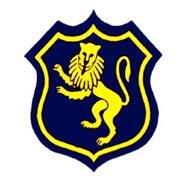 Performing Arts College“Striving for Excellence”EXAMINATIONS INVIGILATORSCasual basis: Varied hours per week, term time onlySalary: £10.65 per hour"Leaders’ ambitions and high expectations of pupils, teachers and parents cascade throughout the community."(Ofsted, December 2022Shirley High School has been under new leadership since September 2019.  During that time we have become one of the most improved schools in the area, made significant investment in improving and promoting a positive learning environment and recently achieved “Good” in all categories in our latest Ofsted inspection.We are a proud multicultural school with an established reputation of integrity and excellence. Our school is at the heart of a vibrant and diverse community, with our pupils benefiting from our fabulous site and leafy surroundings. Along with our clear values and ethos, this helps to create a positive learning environment for both pupils and staff. We also benefit from excellent transport links to London and the surrounding areas, plus an onsite gym and ample free parking.We have high expectations in all we do and believe that all our pupils can be the best in the world at whatever they decide to pursue, through hard work, determination, leadership and compassion. We strive for excellence throughout our broad curriculum and wide range of extra-curricular opportunities, whilst also ensuring that both pupils and staff, are developed both in and out of the classroom. As a school, we are totally committed to ensuring that all students can access, engage and more importantly enjoy Performing Arts.  We understand the importance of the arts in allowing students to express and develop their creativity across Music, Dance and Drama.  We have redesigned our curriculum and want talented teachers to join us on this exciting journey as we pursue local and national success.  We are currently looking for Examinations Invigilators to have a key role in upholding the integrity and security of the examination/assessment process.Requirements:Experience of invigilation is not required as training in the role and duties of an invigilator will be provided;Invigilators are required to declare if they have invigilated previously and whether they have any current maladministration/malpractice sanctions applied to them;Invigilators are required to confirm their availability in advance of main exam periods;Invigilators must confirm the confidentiality and security requirements surrounding the invigilation process are known, understood and will be followed at all times.We offer excellent working conditions with key benefits that include:Cycle to Work scheme;An environment of providing the resources required for the benefit of our students;Staff Mentoring;Staff car park on-site;Fully refurbished Fitness Suite;A strong focus on the professional development of all staff within our school;A dedicated staff well-being programme, including Mental Health first-aiders.Should you believe you have the skills to perform this role to the highest possible standards and are truly passionate about joining us on our journey then we would be delighted to hear from you. Please contact us to arrange an opportunity to speak with our Principal.We are committed to safeguarding and promoting the welfare of children and young people and expect all staff and volunteers to share this commitment.  More information can be downloaded from our website www.shirley.croydon.sch.uk  Full details/application form available from:  www.shirley.croydon.sch.uk.  Completed application forms can be sent via email to: office@shirley.croydon.sch.ukSHIRLEY HIGH SCHOOL PERFORMING ARTS COLLEGEAddress:  Shirley Church Road Croydon CR0 5EFTel:  020 8656 9755Web:  www.shirley.croydon.sch.ukEmail:  office@shirley.croydon.sch.ukPrincipal:  Mr T MytonShirley High School is a company limited by guarantee and registered in England and Wales.  Company No. 7837778.  Registered Office:  Shirley High School, Shirley Church Road, Shirley, Croydon, CR0 5EF